РОЗПОРЯДЖЕННЯ22.02.2023 року					Запоріжжя							№ 25Деканам факультетівЩодо складання Графіку навчального процесу  на 2023-2024 навчальний рікЗгідно з Регламентом роботи університету на 2023-2024 навчальний рік та своєчасним складанням Графіку навчального процесу на новий навчальний рікПРОШУ:В термін до 20 березня 2023 року заповнити Шаблони титульних листів Робочих навчальних планів на 2023-2024 навчальний рік (системний файл у форматі Microsoft Excel) за визначеною формою.Форма додається. Форма заповнюється шляхом вибору інформації зі списку, який випадає при натисканні на кнопку     відповідної ячейки с текстом.В формі забороняється додавати чи видаляти будь-які рядки і стовпчики.Титульні аркуші складаються на кожен курс кожної спеціальності.Після складання титульних аркушів сформувати окрему папку з назвою факультету, в якій сформувати 2 папки, в яких розмістити шаблони за ОС “Бакалавр” (всі курси і спеціальності), та за ОС “Магістр” (всі курси і спеціальності).Інформацію надати архівом Win.RAR на 2 поштові скриньки pavelbelyak1956@gmail.com  та  olgakonovalova670@gmail.com.Звертаю увагу на якість і своєчасність виконання даного Розпорядження.Керівник навчального відділу							Павло БЄЛЯК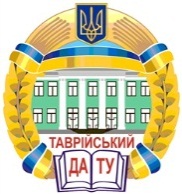 МІНІСТЕРСТВО ОСВІТИ І НАУКИ УКРАЇНИТАВРІЙСЬКИЙ ДЕРЖАВНИЙ АГРОТЕХНОЛОГІЧНИЙ УНІВЕРСИТЕТімені Дмитра Моторного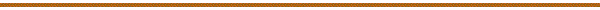 МІНІСТЕРСТВО ОСВІТИ І НАУКИ УКРАЇНИТАВРІЙСЬКИЙ ДЕРЖАВНИЙ АГРОТЕХНОЛОГІЧНИЙ УНІВЕРСИТЕТімені Дмитра МоторногоМІНІСТЕРСТВО ОСВІТИ І НАУКИ УКРАЇНИТАВРІЙСЬКИЙ ДЕРЖАВНИЙ АГРОТЕХНОЛОГІЧНИЙ УНІВЕРСИТЕТімені Дмитра МоторногоНАВЧАЛЬНИЙ ВІДДІЛКорпус 1, кімната 1.303АНАВЧАЛЬНИЙ ВІДДІЛКорпус 1, кімната 1.303АНАВЧАЛЬНИЙ ВІДДІЛКорпус 1, кімната 1.303Апроспект Богдана Хмельницького 18, місто МелітопольЗапорізька область,  72310проспект Богдана Хмельницького 18, місто МелітопольЗапорізька область,  72310Телефони:  диспетчери ( 0619 ) 42-20-01,  секретарі 42-13-21Е-mail: nv@tsatu.edu.ua,   http:/ www.tsatu.edu.ua